АДМИНИСТРАЦИЯ АЛТАЙСКОГО КРАЯПОСТАНОВЛЕНИЕот 18 февраля 2015 г. N 54О ПОРЯДКЕ ПРЕДОСТАВЛЕНИЯ МЕР СОЦИАЛЬНОЙПОДДЕРЖКИ НАРОДНЫМ ДРУЖИННИКАМ АЛТАЙСКОГО КРАЯ, СВЯЗАННЫХС ИХ ЛИЧНЫМ СТРАХОВАНИЕМВ целях обеспечения исполнения ч. 1 ст. 28 закона Алтайского края от 5 сентября 2014 года N 69-ЗС "Об участии граждан в охране общественного порядка на территории Алтайского края" и ч. 1 ст. 4 закона Алтайского края от 07.09.2023 N 48-ЗС "О регулировании отдельных отношений, связанных с участием граждан в защите Государственной границы Российской Федерации на территории Алтайского края" постановляю:(в ред. Постановления Правительства Алтайского края от 28.12.2023 N 520)1. Утвердить прилагаемый Порядок предоставления мер социальной поддержки народным дружинникам Алтайского края, связанных с их личным страхованием.(в ред. Постановления Правительства Алтайского края от 18.11.2020 N 495)2. Управлению делами Администрации Губернатора и Правительства Алтайского края организовать личное страхование народных дружинников в Алтайском крае.(в ред. Постановления Правительства Алтайского края от 06.07.2018 N 258)3. Предложить главам администраций муниципальных районов, городских и муниципальных округов Алтайского края ежегодно, в срок до 1 марта, представлять в департамент Администрации Губернатора и Правительства Алтайского края по взаимодействию с федеральными органами государственной власти списки народных дружинников, подлежащих личному страхованию, заверенные главой местной администрации и руководителями территориального органа внутренних дел и подразделений пограничной охраны и пограничного контроля Пограничного управления Федеральной службы безопасности Российской Федерации по Алтайскому краю.(в ред. Постановлений Правительства Алтайского края от 06.07.2018 N 258, от 18.11.2020 N 495, от 28.12.2023 N 520)4. Утратил силу. - Постановление Правительства Алтайского края от 06.07.2018 N 258.ГубернаторАлтайского краяА.Б.КАРЛИНУтвержденПостановлениемАдминистрации Алтайского краяот 18 февраля 2015 г. N 54ПОРЯДОКПРЕДОСТАВЛЕНИЯ МЕР СОЦИАЛЬНОЙ ПОДДЕРЖКИНАРОДНЫМ ДРУЖИННИКАМ АЛТАЙСКОГО КРАЯ,СВЯЗАННЫХ С ИХ ЛИЧНЫМ СТРАХОВАНИЕМ1. Настоящий Порядок определяет организацию работы по осуществлению личного страхования народных дружинников Алтайского края.2. Народные дружинники в Алтайском крае на период их участия в мероприятиях по охране общественного порядка в соответствии с ч. 6 ст. 26 Федерального закона от 02.04.2014 N 44-ФЗ "Об участии граждан в охране общественного порядка" и защите Государственной границы Российской Федерации в соответствии с ч. 1 ст. 4 закона Алтайского края от 07.09.2023 N 48-ЗС "О регулировании отдельных отношений, связанных с участием граждан в защите Государственной границы Российской Федерации на территории Алтайского края" подлежат личному страхованию на следующие случаи:(в ред. Постановления Правительства Алтайского края от 28.12.2023 N 520)а) гибели (смерти) застрахованного лица в период исполнения им обязанностей народного дружинника при участии в мероприятиях по охране общественного порядка и защите Государственной границы Российской Федерации в пределах пограничной зоны на территории Алтайского края;(в ред. Постановления Правительства Алтайского края от 28.12.2023 N 520)б) установления застрахованному лицу инвалидности, полученной при участии в мероприятиях по охране общественного порядка, до истечения одного года со дня прекращения исполнения обязанностей народного дружинника;в) получения застрахованным лицом в связи с исполнением обязанностей народного дружинника телесного увечья (ранения, травмы, контузии).(п. 2 в ред. Постановления Правительства Алтайского края от 06.07.2018 N 258)3. Отношения между субъектами личного страхования народных дружинников регулируются государственным контрактом страхования, заключенным между страховщиком и страхователем, которым является управление делами Администрации Губернатора и Правительства Алтайского края (далее - "Управление"), в пользу застрахованных лиц (выгодоприобретателей) - народных дружинников (их наследников) - в соответствии с гражданским законодательством Российской Федерации.(в ред. Постановления Правительства Алтайского края от 06.07.2018 N 258)4. Управление обеспечивает заключение государственных контрактов личного страхования народных дружинников сроком на один календарный год со страховщиком в порядке, установленном Федеральным законом от 05.04.2013 N 44-ФЗ "О контрактной системе в сфере закупок товаров, работ, услуг для обеспечения государственных и муниципальных нужд", на основании списков, предоставленных департаментом Администрации Губернатора и Правительства Алтайского края по взаимодействию с федеральными органами государственной власти.(в ред. Постановлений Правительства Алтайского края от 06.07.2018 N 258, от 18.11.2020 N 495)5. Финансовое обеспечение мер социальной поддержки народных дружинников Алтайского края, связанных с их личным страхованием, осуществляется за счет средств краевого бюджета.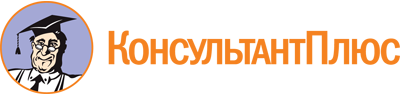 Постановление Администрации Алтайского края от 18.02.2015 N 54
(ред. от 28.12.2023)
"О порядке предоставления мер социальной поддержки народным дружинникам Алтайского края, связанных с их личным страхованием"Документ предоставлен КонсультантПлюс

www.consultant.ru

Дата сохранения: 11.06.2024
 Список изменяющих документов(в ред. Постановлений Правительства Алтайского краяот 06.07.2018 N 258, от 18.11.2020 N 495, от 28.12.2023 N 520)Список изменяющих документов(в ред. Постановлений Правительства Алтайского краяот 06.07.2018 N 258, от 18.11.2020 N 495, от 28.12.2023 N 520)